Ministero dell’Istruzione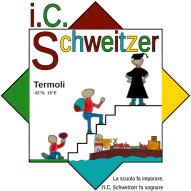 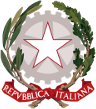 ISTITUTO COMPRENSIVO “SCHWEITZER”Via Stati Uniti  -   86039  Termoli  (CB)telefono: 0875 71 28 20 - fax: 0875 71 28 39email: cbic856007@istruzione.it - Pec: cbic856007@pec.istruzione.it   Codice meccanografico: CBIC856007 - Codice Fiscale: 91055140700 –Codice Univoco: UF3Q5Osito web: www.comprensivoschweitzer.edu.itAllegato AAl Dirigente Scolastico dell’Istituto Comprensivo Schweitzer – Termoli (CB)Oggetto: Domanda di partecipazione - Bando di selezione per l’attribuzione di incarico di collaudatore. Progetto: Cablaggio strutturato e sicuro  all’interno degli edifici scolastici Il/La sottoscritto/a 	nato/a a_________________________________ Prov.__ 	il 	residente a 	in Via/Piazza 	n 	, codice fiscale 	tel. 	cell 	indirizzo e-mail  	__________________________________CHIEDEalla S.V. di essere ammesso/a alla procedura di selezione in qualità di:1 Collaudatore da impiegare nella realizzazione del progetto Cablaggio strutturato e sicuro all’interno degli edifici scolastici.A tal fine, il sottoscritto consapevole:Delle responsabilità e delle sanzioni penali previste dall’art. 76 del DPR n. 445/2000 per false dichiarazioni e dichiarazioni mendaci;Della perdita dei benefici conseguenti al provvedimento emanato sulla base di dichiarazioni non veritiere, ai sensi dell’art.75 del citato DPR;Dell’effettuazione di controlli sulla veridicità di quanto dichiarato, ai sensi dell’art. 71 del DPR sopra citatoDICHIARAdi possedere i titoli culturali e professionali dichiaratidi essere in possesso dei titoli dichiarati nel curriculum vitaedi aver preso visione e di accettare integralmente le disposizioni previste dall'avviso di selezioneA tal fine allega:Curriculum vitae in formato europeo con autorizzazione al trattamento dei dati personali di cui al D.Lgs. n.196/2003Documento d’identità-Griglia per valutazione titoli (All.B)Il/La sottoscritto/a, ai sensi della legge 196/03 ssmm, autorizza l’I.C. Schweitzer di Termoli (CB) al trattamento dei dati contenuti nellapresente autocertificazione esclusivamente nell’ambito e per fini istituzionali della Pubblica Amministrazione. Luogo e Data 	_________________                                                                                                                                                                                                                  Firma_______________________________